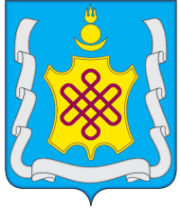 АДМИНИСТРАЦИЯ МУНИЦИПАЛЬНОГО РАЙОНА «АГИНСКИЙ РАЙОН»РАСПОРЯЖЕНИЕ12 марта 2021 г.                                                                                          № 67пгт. АгинскоеОб утверждении Условий приватизации имущества, находящегося в муниципальной собственности муниципального района «Агинский район»В соответствии с Федеральным законом № 178-ФЗ от 21 декабря 2001 года «О приватизации государственного и муниципального имущества», Порядком приватизации муниципального имущества муниципального района «Агинский район», утвержденным Решением Совета муниципального района «Агинский район» от 23.10.2012г. № 266:Утвердить Условия приватизации движимого имущества, находящегося в муниципальной собственности муниципального района «Агинский район»: УАЗ-22069-04, указанный в приложении к настоящему распоряжению.Отделу экономического развития и имущественных отношений администрации муниципального района «Агинский район» организовать продажу муниципального движимого имущества в соответствии с Условиями приватизации имущества, находящегося в муниципальной собственности муниципального района «Агинский район»: УАЗ-22069-04, согласно приложению к настоящему распоряжению.Контроль за исполнением настоящего распоряжения возложить на начальника отдела экономического развития и имущественных отношений администрации муниципального района «Агинский район» З.Ф. Лхасаранову. Настоящее распоряжение вступает в силу со дня его подписания.Исполняющий обязанностиГлавы муниципального района  «Агинский район»                                                                          Н.В. БабужаповПриложение к распоряжению администрации муниципального района «Агинский район» от 12 марта 2021 г.  № 67Условия приватизациидвижимого имущества, находящегося в муниципальной собственности муниципального района «Агинский район»: УАЗ-22069-04.Наименование имущества: УАЗ-22069-04.Место нахождения имущества: Забайкальский край, Читинский район, с. Засопка, ул. Пионерская, д. 13.Способ приватизации муниципального имущества: с аукциона по открытой форме подачи предложений о цене.Начальная цена представленного к приватизации движимого имущества: 35 000 (Тридцать пять тысяч) рублей 00 копеек.Величина повышения начальной цены («шаг аукциона»): 1 750  (одна тысячи семьсот пятьдесят) рублей 00 копеек.Сумма задатка: 7 000 (семь тысяч) рублей 00 копеек.Продажа имущества осуществляется в электронной форме._____________________АДМИНИСТРАЦИЯ МУНИЦИПАЛЬНОГО РАЙОНА «АГИНСКИЙ РАЙОН»РАСПОРЯЖЕНИЕ12 марта 2021 г.                                                                                    № 68пгт. АгинскоеО проведении аукциона по продаже муниципального имуществаВ соответствии с Федеральным законом Российской Федерации от 21.12.2001 г. № 178-ФЗ «О приватизации государственного и муниципального имущества», Порядком приватизации муниципального имущества муниципального района «Агинский район», утвержденным Решением Совета  муниципального района «Агинский район» от 23.10.2012г. № 266:1. Организовать аукцион по продаже муниципального движимого имущества, указанного в приложении №1 к настоящему распоряжению.         2. Утвердить аукционную документацию о проведении аукциона по продаже муниципального движимого имущества в электронной форме (Приложение №2).         3. Отделу экономического развития и имущественных отношений администрации муниципального района «Агинский район»:         3.1. разместить информационное сообщение о проведении аукциона по продаже муниципального движимого имущества в сети Интернет, на сайте для размещения информации о проведении торгов,  определенном Правительством Российской Федерации www.torgi.gov.ru,  в соответствии с требованиями, установленными Федеральным законом от 21.12.2001 г. № 178-ФЗ «О приватизации государственного и муниципального имущества», а также на электронной торговой площадке на сайте www.rts-tender.ru;         3.2. в сроки, установленные в информационном сообщении на основании протокола о результатах аукциона оформить договор купли-продажи муниципального движимого имущества.        4. Контроль за исполнением настоящего распоряжения возложить на начальника отдела экономического развития и имущественных отношений администрации муниципального района «Агинский район» З.Ф. Лхасаранову.        5.   Настоящее распоряжение вступает в силу со дня его подписания.Исполняющий обязанностиГлавы муниципального района  «Агинский район»                                                                          Н.В. БабужаповПриложение №1к распоряжению администрации муниципального района «Агинский район» от 12 марта 2021 г. № 68Перечень движимого имущества муниципального района «Агинский район» выставленного на аукционПриложение №2к распоряжению  администрации муниципального района «Агинский район» от 12 марта 2021 г. № 68Аукционная документация о проведении аукциона по продаже муниципального движимого имущества в электронной форме.Общие сведения об аукционе1.1 Аукцион по продаже имущества, находящегося в муниципальной собственности муниципального района «Агинский район», проводится в электронной форме в соответствии с Гражданским кодексом Российской Федерации, Федеральным законом от 21.12.2001 года № 178-ФЗ «О приватизации государственного и муниципального имущества» (далее – Закон о приватизации), постановлением Правительства Российской Федерации от 27.08.2012 № 860 «Об организации и проведении продажи государственного или муниципального имущества в электронной форме», во исполнение распоряжения администрации муниципального района «Агинский район» от 12 марта 2021г. № 68  «О проведении аукциона по продаже муниципального имущества» и распоряжения администрации муниципального района «Агинский район» от 12 марта 2021г. № 67 «Об утверждении Условий приватизации имущества, находящегося в муниципальной собственности муниципального района «Агинский район»», а также регламентом электронной торговой площадки, размещенным на сайте https://www.rts-tender.ru/, в подразделе «Документы Электронной площадки «РТС-Тендер» для проведения имущественных торгов» раздела «Имущество», иными нормативными документами электронной площадки.1.2 Собственник имущества: Муниципальный район «Агинский район».Организатор аукциона: Отдел экономического развития и имущественных отношений администрации муниципального района «Агинский район» (687000, Забайкальский край, пгт. Агинское, ул. Базара Ринчино, д.84, 2 этаж, 36 каб.  тел. (30239) 3-75-62, e-mail: aginskmr@mail.ru).Оператор электронной площадки: Общество с ограниченной ответственностью «РТС-тендер» (ООО «РТС-тендер»). Аукцион в электронной форме (далее – аукцион) осуществляется на электронной площадке «РТС-тендер» Имущественные торги (далее – ЭП) оператором электронной площадки. Интернет сайт, расположенный по адресу https://www.i.rts-tender.ru, посредством которого осуществляется доступ к ЭП.Закрытая часть электронной площадки – раздел ЭП, доступ к которому имеют только зарегистрированные на ЭП продавец и участники продажи, позволяющий пользователям получить доступ к информации и выполнять определенные действия.«Личный кабинет» - персональный рабочий раздел на ЭП, доступ к которому может иметь только зарегистрированное на ЭП лицо путем ввода через интерфейс сайта идентифицирующих данных (имени пользователя и пароля).Лот – имущество, являющееся предметом торгов, реализуемое  в  ходе  проведения  одной процедуры продажи (электронного аукциона).Открытая часть электронной площадки – раздел ЭП, находящийся в открытом доступе, не требующий регистрации на ЭП для работы в нём.Победитель аукциона – участник электронного аукциона, предложивший наиболее высокую цену имущества.Претендент – зарегистрированное на ЭП физическое или юридическое лицо, желающее принять участие в электронном аукционе, подавшее в установленном порядке заявку на участие в электронном аукционе и принимающее на себя обязательство выполнять условия электронного аукциона.Регистрация на электронной площадке – процедура заполнения персональных данных и присвоения персональных идентификаторов в виде имени и пароля, необходимых для авторизации на ЭП, при условии согласия с правилами пользования ЭП.Участник электронного аукциона – претендент, допущенный к участию в электронном аукционе.«Шаг аукциона» – установленная продавцом в фиксированной сумме и не изменяющаяся в течение всего электронного аукциона величина, составляющая не более 5 (пяти) процентов начальной цены продажи, на которую в ходе процедуры электронного аукциона его участниками последовательно повышается начальная цена продажи.Электронная подпись – реквизит электронного документа, предназначенный для защиты данного электронного документа от подделки, полученный в результате криптографического преобразования информации с использованием закрытого ключа электронной подписи и позволяющий идентифицировать владельца сертификата ключа подписи, а также установить отсутствие искажения информации в электронном документе.Электронное сообщение (электронное уведомление) – любое распорядительное или информационное сообщение или электронный документ, направляемый пользователями ЭП друг другу в процессе работы на ЭП.Электронный аукцион – торги по продаже муниципального имущества, право приобретения которого принадлежит участнику, предложившему в ходе торгов наиболее высокую цену, проводимые в виде аукциона, открытого по составу участников и по форме подачи предложений о цене, на котором подача заявок и предложений производится только в электронной форме с помощью ЭП.Электронный документ – документ, в котором информация представлена в электронно-цифровой форме, подписанный электронной подписью лица, имеющего право действовать от имени лица, направившего такой документ.Электронный журнал – электронный документ, в котором Оператором электронной площадки посредством программных и технических средств ЭП фиксируется ход проведения процедуры электронного аукциона.Электронный образ документа – электронная копия документа, выполненного на бумажном носителе, заверенная электронной подписью лица, имеющего право действовать от имени лица, направившего такую копию документа.2. Сведения о выставляемом на аукцион имуществе (далее – имущество)2.1. Лот № 1 – Наименование (тип ТС): спец. пассажирский; марка, модель ТС: УАЗ-22069-04; год изготовления ТС: 2006; модель, № двигателя:421800*60303724; шасси, (рама) №: 37410060484371; паспорт ТС 73 МВ 254741. Техническое состояние – находится в неудовлетворительном (неисправном) состоянии. Требуется проведение капитального ремонта основных узлов и агрегатов. Износ колес -60%. Коробка передач находится в не рабочем состоянии. Двигатель в не рабочем состоянии. Задний мост требует замены. Рулевое управление в неисправном состоянии. Двери не открываются. Кабина покрыта ржавчиной на 50%. Обременение объекта движимого имущества: отсутствует.Начальная цена продажи – 35 000,00 (Тридцать пять тысяч) рублей, 00 коп. с учетом НДС. Шаг аукциона 1 750,00 (Одна тысяча семьсот пятьдесят) рублей, 00 коп. Размер задатка – 7 000,00 (Семь тысяч ) рублей, 00 коп.2.2. Способ приватизации: продажа муниципального имущества на аукционе в электронной форме.2.3. Форма подачи предложений о цене: открытая форма подачи предложений о цене приобретаемого имущества.3. Условия и сроки платежа, необходимые реквизиты 3.1. Победитель аукциона оплачивает единовременно в соответствии с договором купли-продажи не позднее 30 (тридцати) рабочих дней со дня заключения договора купли-продажи на реквизиты указанные в Приложение № 2 к информационному сообщению.   В назначении платежа указать: Оплата имущества по договору купли-продажи №____от________.3.2. Факт оплаты имущества подтверждается выпиской с указанного в договоре купли-продажи счета о поступлении средств в размере и сроки, указанные в договоре купли-продажи.3.3. В соответствии с п. 3 ст. 161 Налогового кодекса Российской Федерации при реализации (передаче) на территории Российской Федерации муниципального имущества, не закрепленного за муниципальными предприятиями и учреждениями, составляющего муниципальную казну муниципального образования, налоговая база определяется как сумма дохода от реализации (передачи) этого имущества с учетом налога. При этом налоговая база определяется отдельно при совершении каждой операции по реализации (передаче) указанного имущества. В этом случае налоговыми агентами признаются покупатели (получатели) указанного имущества, за исключением физических лиц, не являющихся индивидуальными предпринимателями. Указанные лица обязаны исчислить расчетным методом, удержать из выплачиваемых доходов и уплатить в бюджет соответствующую сумму налога.4. Срок и порядок внесения задатка для участия в аукционе, реквизиты счета для перечисления задатка4.1. Перечисление задатка для участия в аукционе и возврат задатка осуществляются в соответствии с регламентом ЭП и соглашением о гарантийном обеспечении на ЭП.4.2. Претенденты обязаны внести задаток в размере 20 % от начальной цены продажи до окончания приема заявок по реквизитам ЭП:Реквизиты:Данное сообщение является публичной офертой для заключения договора о задатке в соответствии со статьей 437 Гражданского кодекса РФ, а подача претендентом заявки и перечисление задатка являются акцептом такой оферты, после чего договор о задатке считается заключенным.4.3. Оператор электронной площадки проверяет наличие достаточной суммы в размере задатка на аналитическом счете претендента и осуществляет блокирование необходимой суммы в момент подачи заявки. Если денежных средств на аналитическом счете претендента недостаточно для произведения операции блокирования, то претенденту для обеспечения своевременного поступления денежных средств необходимо учитывать, что поступившие в банк за предыдущий день платежи разносятся на лицевые счета в сроки, установленные Регламентом электронной площадки.Претендент обеспечивает поступление задатка в срок с 16.03.2021 по 14.04.2021 г.Плательщиком задатка может быть только претендент. Не допускается перечисление задатка иными лицами. Перечисленные денежные средства иными лицами, кроме претендента, будут считаться ошибочно перечисленными денежными средствами, и возвращены на счет плательщика.4.4. Лицам, перечислившим задаток для участия в аукционе, денежные средства возвращаются в следующем порядке:а) участникам аукциона - в течение 5 (пяти) календарных дней со дня подведения итогов аукциона;б) претендентам, не допущенным к участию в аукционе, - в течение 5 (пяти) календарных дней со дня подписания протокола о признании претендентов участниками аукциона;в) в случае отзыва претендентом в установленном порядке заявки до даты окончания приема заявок, поступивший от претендента задаток подлежит возврату в срок не позднее, чем 5 (пяти) дней со дня поступления уведомления об отзыве заявки. В случае отзыва претендентом заявки позднее даты окончания приема заявок задаток возвращается в порядке, установленном для участников аукциона.5. Порядок, место, даты начала и окончания подачи заявок5.1. Указанное в настоящем информационном сообщении время – московское. При исчислении сроков, указанных в настоящем информационном сообщении, принимается время сервера ЭП – московское (далее – МСК).Место подачи (приема) заявок, проведения аукциона и подведения итогов – электронная площадка «РТС-тендер» https://www.i.rts-tender.ru.Дата и время начала регистрации приема заявок на участие в аукционе в электронной форме – 16 марта 2021 года в 06:00 по МСК времени.Дата и время окончания регистрации приема заявок на участие в аукционе в электронной форме – 14 апреля 2021 года в 06:00 по МСК времени.Дата определения участников аукциона в электронной форме – 14   апреля 2021 года в 07:00 по МСК времени.Дата и время проведения аукциона в электронной форме (начало приема предложений по цене от участников аукциона) – 15 апреля 2021 года в 06:00 по МСК времени.Дата подведения итогов аукциона в электронной форме – 15 апреля 2021 года. Процедура аукциона считается завершенной со времени подписания продавцом протокола об итогах аукциона.5.2. Заявка подается путем заполнения ее электронной формы, размещенной в открытой для доступа неограниченного круга лиц части электронной площадки (далее – открытая часть электронной площадки), с приложением электронных образов необходимых документов в соответствии с перечнем, приведенным в информационном сообщении о проведении аукциона, а также для участия в аукционе претенденты перечисляют задаток в установленном размере в счет обеспечения оплаты приобретаемого имущества.Одно лицо имеет право подать только одну заявку на один объект приватизации.Заявки подаются на электронную площадку начиная с даты начала подачи заявок до времени и даты окончания подачи заявок, указанных в информационном сообщении. 5.3. При приеме заявок от претендентов Оператор электронной площадки обеспечивает конфиденциальность данных о претендентах и участниках, за исключением случая направления электронных документов продавцу, регистрацию заявок и прилагаемых к ним документов в журнале приема заявок. Каждой заявке присваивается номер с указанием даты и времени приема. 5.4. В течение одного часа со времени поступления заявки Оператор электронной площадки сообщает претенденту о ее поступлении путем направления уведомления с приложением электронных копий зарегистрированной заявки и прилагаемых к ней документов.Заявки с прилагаемыми к ним документами, поданные с нарушением установленного срока, на электронной площадке не регистрируются.  5.5. Претендент вправе не позднее дня окончания приема заявок отозвать заявку путем направления уведомления об отзыве заявки на электронную площадку.В случае отзыва претендентом заявки в установленном порядке, уведомление об отзыве заявки вместе с заявкой в течение одного часа поступает в «личный кабинет» продавца, о чем претенденту направляется соответствующее уведомление. 5.6. Документооборот между претендентами, участниками, Оператором электронной площадки и продавцом осуществляется через электронную площадку в форме электронных документов либо электронных образов документов (документов на бумажном носителе, преобразованных в электронно-цифровую форму путем сканирования с сохранением их реквизитов), заверенных электронной подписью продавца, претендента или участника либо лица, имеющего право действовать от имени соответственно продавца, претендента или участника.Наличие электронной подписи означает, что документы и сведения, поданные в форме электронных документов, направлены от имени соответственно претендента, участника, продавца либо Оператора электронной площадки и отправитель несет ответственность за подлинность и достоверность таких документов и сведений.6. Порядок регистрации на электронной площадкеДля участия в аукционе в электронной форме Претенденты должны зарегистрироваться на ЭП.Регистрация на ЭП осуществляется без взимания платы.Регистрации на ЭП подлежат претенденты, ранее не зарегистрированные на ЭП или регистрация которых на ЭП была ими прекращена.Регистрация на ЭП проводится в соответствии с Регламентом ЭП.7. Исчерпывающий перечень представляемых участниками торгов документов и требования к их оформлениюЗаявка подается путем заполнения ее электронной формы в открытой части электронной площадки, с приложением электронных образов следующих документов:Физические лица – копию всех листов документа, удостоверяющего личность;Юридические лица:- заверенные копии учредительных документов; - документ, содержащий сведения о доле Российской Федерации, субъекта Российской Федерации или муниципального образования в уставном капитале юридического лица (реестр владельцев имущества либо выписка из него или заверенное печатью (при ее наличии) юридического лица и подписанное его руководителем письмо); - документ, который подтверждает полномочия руководителя юридического лица на осуществление действий от имени юридического лица (копия решения о назначении этого лица или о его избрании) и в соответствии с которым руководитель юридического лица обладает правом действовать от имени юридического лица без доверенности.В случае, если от имени претендента действует его представитель по доверенности, к заявке должна быть приложена доверенность на осуществление действий от имени претендента, оформленная в установленном порядке, или нотариально заверенная копия такой доверенности. В случае, если доверенность на осуществление действий от имени претендента подписана лицом, уполномоченным руководителем юридического лица, заявка должна содержать также документ, подтверждающий полномочия этого лица.Документы, входящие в состав заявки, должны иметь четко читаемый текст.8. Срок заключения договора купли-продажи имуществаВ течение 5 (пяти) рабочих дней со дня подведения итогов аукциона с победителем аукциона заключается договор купли-продажи. При уклонении или отказе победителя аукциона от заключения в установленный срок договора купли-продажи имущества результаты аукциона аннулируются продавцом, победитель аукциона утрачивает право на заключение указанного договора, задаток ему не возвращается.9. Порядок ознакомления с документами и информацией об объекте Получить дополнительную информацию об аукционе и о правилах его проведения, ознакомиться с формой заявки, можно на официальном сайте Российской Федерации для размещения информации о проведении торгов http://www.torgi.gov.ru, сайте электронной торговой площадки https://www.rts-tender.ru, официальном сайте Администрации муниципального района «Агинский район» https://aginsk.75.ru/, ознакомиться с документацией о предмете торгов можно путем направления запроса по электронной почте продавца либо через личный кабинет на ЭП.10. Ограничения участия отдельных категорий физических лиц и юридических в приватизации муниципального имущества10.1. Покупателями муниципального имущества могут быть любые физические и юридические лица, за исключением:- государственных и муниципальных унитарных предприятий, государственных и муниципальных учреждений;- юридических лиц, в уставном капитале которых доля Российской Федерации, субъектов Российской Федерации и муниципальных образований превышает 25 процентов, кроме случаев, предусмотренных статьей 25 Закона о приватизации;- юридических лиц, местом регистрации которых является государство или территория, включенные в утверждаемый Министерством финансов Российской Федерации перечень государств и территорий, предоставляющих льготный налоговый режим налогообложения и (или) не предусматривающих раскрытия и предоставления информации при проведении финансовых операций (оффшорные зоны), и которые не осуществляют раскрытие и предоставление информации о своих выгодоприобретателях, бенефициарных владельцах и контролирующих лицах в порядке, установленном Правительством Российской Федерации;Понятие «контролирующее лицо» используется в том же значении, что и в статье 5 Федерального закона от 29.04.2008 № 57-ФЗ «О порядке осуществления иностранных инвестиций в хозяйственные общества, имеющие стратегическое значение для обеспечения обороны страны и безопасности государства». Понятия «выгодоприобретатель» и «бенефициарный владелец» используются в значениях, указанных в статье 3 Федерального закона от 07.08.2001 № 115-ФЗ «О противодействии легализации (отмыванию) доходов, полученных преступным путем, и финансированию терроризма».Ограничения, установленные настоящим пунктом, не распространяются на собственников объектов недвижимости, не являющихся самовольными постройками и расположенных на относящихся к государственной или муниципальной собственности земельных участках, при приобретении указанными собственниками этих земельных участков.10.2. В случае, если впоследствии будет установлено, что покупатель государственного или муниципального имущества не имел законное право на его приобретение, соответствующая сделка является ничтожной.11. Порядок определения победителей аукциона11.1. К участию в процедуре продажи имущества допускаются лица, признанные продавцом в соответствии с Законом о приватизации участниками.11.2.  Для участия в аукционе претенденты перечисляют задаток в размере 20 (двадцати) процентов начальной цены продажи имущества в счет обеспечения оплаты приобретаемого имущества и заполняют размещенную в открытой части электронной площадки форму заявки (приложение № 1 к информационному сообщению) с приложением электронных документов в соответствии с перечнем, приведенным в информационном сообщении о проведении аукциона.11.3. В день определения участников аукциона, указанный в информационном сообщении о проведении аукциона, Оператор электронной площадки через «личный кабинет» продавца обеспечивает доступ продавца к поданным претендентами заявкам и документам, а также к журналу приема заявок.11.4. Продавец в день рассмотрения заявок и документов претендентов подписывает протокол о признании претендентов участниками, в котором приводится перечень принятых заявок (с указанием имен (наименований) претендентов), перечень отозванных заявок, имена (наименования) претендентов, признанных участниками, а также имена (наименования) претендентов, которым было отказано в допуске к участию в аукционе, с указанием оснований такого отказа.Претендент приобретает статус участника аукциона с момента подписания протокола о признании претендентов участниками аукциона.11.5. Не позднее следующего рабочего дня после дня подписания протокола о признании претендентов участниками всем претендентам, подавшим заявки, направляется уведомление о признании их участниками аукциона или об отказе в признании участниками аукциона с указанием оснований отказа.11.6. Претендент не допускается к участию в аукционе по следующим основаниям:- представленные документы не подтверждают право претендента быть покупателем имущества в соответствии с законодательством Российской Федерации;- представлены не все документы в соответствии с перечнем, указанным в информационном сообщении о проведении аукциона, или оформление представленных документов не соответствует законодательству Российской Федерации;- не подтверждено поступление в установленный срок задатка на счет Оператора электронной площадке, указанный в информационном сообщении;- заявка подана лицом, не уполномоченным претендентом на осуществление таких действий.Перечень указанных оснований отказа претенденту в участии в аукционе является исчерпывающим.11.7. Информация об отказе в допуске к участию в аукционе размещается в открытой части электронной площадки https://www.i.rts-tender.ru, на официальном сайте Российской Федерации для размещения информации о проведении торгов https://www.torgi.gov.ru и официальном сайте Администрации муниципального района «Агинский район» https://aginsk.75.ru/.11.8. Аукцион проводится в указанные в информационном сообщении день и час путем последовательного повышения участниками начальной цены продажи на величину, равную либо кратную величине «шага аукциона».«Шаг аукциона» устанавливается продавцом в фиксированной сумме, составляющей не более 5 (пяти) процентов начальной цены продажи, и не изменяется в течение всего аукциона.11.9. Во время проведения процедуры аукциона Оператор электронной площадки обеспечивает доступ участников к закрытой части электронной площадки и возможность представления ими предложений о цене имущества.11.10. Со времени начала проведения процедуры аукциона Оператор электронной площадки размещается:а) в открытой части электронной площадки – информация о начале проведения процедуры аукциона с указанием наименования имущества, начальной цены и текущего «шага аукциона»;б) в закрытой части электронной площадки – помимо информации, указанной в открытой части электронной площадки, также предложения о цене имущества и время их поступления, величина повышения начальной цены («шаг аукциона»), время, оставшееся до окончания приема предложений о цене имущества.11.11. В течение одного часа со времени начала проведения процедуры аукциона участникам предлагается заявить о приобретении имущества по начальной цене. В случае, если в течение указанного времени:а) поступило предложение о начальной цене имущества, то время для представления следующих предложений об увеличенной на «шаг аукциона» цене имущества продлевается на 10 (десять) минут со времени представления каждого следующего предложения. Если в течение 10 (десяти) минут после представления последнего предложения о цене имущества следующее предложение не поступило, аукцион с помощью программно-аппаратных средств ЭП завершается;б) не поступило ни одного предложения о начальной цене имущества, то аукцион с помощью программно-аппаратных средств ЭП завершается. В этом случае временем окончания представления предложений о цене имущества является время завершения аукциона.11.12. Во время проведения процедуры аукциона программными средствами ЭП обеспечивается:а) исключение возможности подачи участником предложения о цене имущества, не соответствующего увеличению текущей цены на величину «шага аукциона»;б) уведомление участника в случае, если предложение этого участника о цене имущества не может быть принято в связи с подачей аналогичного предложения ранее другим участником.11.13. Победителем аукциона признается участник, предложивший наибольшую цену имущества.11.14. Ход проведения процедуры аукциона фиксируется Оператор электронной площадки в электронном журнале, который направляется продавцу в течение одного часа со времени завершения приема предложений о цене имущества для подведения итогов аукциона путем оформления протокола об итогах аукциона. Протокол об итогах аукциона, содержащий цену имущества, предложенную победителем, и удостоверяющий право победителя на заключение договора купли-продажи имущества, подписывается продавцом в течение одного часа со времени получения электронного журнала.11.15. Процедура аукциона считается завершенной с момента подписания продавцом протокола об итогах аукциона. 11.16. Аукцион признается несостоявшимся в следующих случаях:не было подано ни одной заявки на участие либо ни один из претендентов не признан участником;принято решение о признании только одного претендента участником;ни один из участников не сделал предложение о начальной цене имущества.11.17. Решение о признании аукциона несостоявшимся оформляется протоколом об итогах аукциона.11.18. В течение одного часа со времени подписания протокола об итогах аукциона победителю направляется уведомление о признании его победителем с приложением данного протокола, а также размещается в открытой части электронной площадки следующая информация:наименование имущества и иные позволяющие его индивидуализировать сведения;цена сделки приватизации;фамилия, имя, отчество физического лица или наименовании юридического лица – победителя торгов.11.19.  Продавец вправе отменить аукцион в соответствии с пунктом 4 статьи 448 Гражданского кодекса РФ в любое время, не позднее, чем за 3 (три) дня до даты проведения аукциона.11.20. Решение об отмене аукциона размещается в открытой части электронной площадки https://www.i.rts-tender.ru, на официальном сайте Российской Федерации для размещения информации о проведении торгов https://www.torgi.gov.ru и официальном сайте Администрации муниципального района «Агинский район» https://aginsk.75.ru/в срок не позднее рабочего дня, следующего за днем принятия указанного решения.11.21. Организатор торгов извещает претендентов об отмене аукциона не позднее следующего рабочего дня со дня принятия соответствующего решения путем направления указанного сообщения в «личный кабинет» претендентов.11.22. Оператор электронной площадки приостанавливает проведение продажи имущества в случае технологического сбоя, зафиксированного программно-аппаратными средствами ЭП, но не более чем на одни сутки. Возобновление проведения продажи имущества начинается с того момента, на котором продажа имущества была прервана. В течение одного часа со времени приостановления проведения продажи имущества Оператор электронной площадки размещает на ЭП информацию о причине приостановления продажи имущества, времени приостановления и возобновления продажи имущества, уведомляет об этом участников, а также направляет указанную информацию продавцу для внесения в протокол об итогах продажи имущества. 12. Сведения о предыдущих торгах, проводимых в течение года, предшествующего извещениюРанее аукцион по продаже данного муниципального имущества проводился 17.12.2020 года и признан не состоявшимся.Приложение № 1 – заявка на участие в аукционе.Приложение № 2 – проект договора купли-продажиПриложение №1ФОРМА ЗАЯВКИ НА УЧАСТИЕ В АУКЦИОНЕ В ЭЛЕКТРОННОЙ ФОРМЕпо продаже имуществаПретендент                (Ф.И.О. физического лица, индивидуального предпринимателя,
наименование юридического лица с указанием организационно-правовой формы)в лице               (Ф.И.О. руководителя юридического лица или уполномоченного лица)действующего на основании    (Устав, Положение, Соглашение и т.д.)принял решение об участии в аукционе в электронной форме по продаже имущества и обязуется обеспечить поступление задатка в размере ________________ (сумма прописью), в сроки и в порядке, установленные в Информационном сообщении на указанное имущество и в соответствии с Регламентом Оператора электронной площадки.Претендент обязуется:Соблюдать условия и порядок проведения аукциона в электронной форме, содержащиеся в Информационном сообщении и Регламенте Оператора электронной площадки.В случае признания Победителем аукциона в электронной форме заключить договор купли-продажи с Продавцом, подписать акт приема-передачи в соответствии с порядком, сроками и требованиями, установленными Информационным сообщением и договором купли-продажи. Задаток Победителя аукциона засчитывается в счет оплаты приобретаемого имущества.Претендент согласен и принимает все условия, требования, положения Информационного сообщения, проекта договора купли-продажи 
и Регламента Оператора электронной площадки, и они ему понятны. Претенденту известно фактическое состояние и технические характеристики имущества (п.1.) и он не имеет претензий к ним.Претендент извещен о том, что он вправе отозвать Заявку в любое время до установленных даты и времени окончания приема/подачи заявок на участие в аукционе в электронной форме, в порядке, установленном в Информационном сообщении.Ответственность за достоверность представленных документов и информации несет Претендент. Претендент подтверждает, что на дату подписания настоящей Заявки ознакомлен с порядком проведения аукциона в электронной форме, порядком внесения, блокирования и прекращения блокирования денежных средств в качестве задатка, Информационным сообщением 
и проектом договора купли-продажи, и они ему понятны. Претендент подтверждает, что надлежащим образом идентифицировал и ознакомлен с реальным состоянием выставляемого на аукцион имущества в результате осмотра, который осуществляется по адресу местонахождения имущества.Претендент осведомлен и согласен с тем, что Уполномоченный орган, Оператор электронной площадки и Продавец не несут ответственности за ущерб, который может быть причинен Претенденту отменой аукциона в электронной форме, внесением изменений в Информационное сообщение, а также приостановлением процедуры проведения аукциона в электронной форме. При этом Претендент считается уведомленным об отмене аукциона в электронной форме, внесении изменений в Информационное сообщение с даты публикации информации об отмене аукциона в электронной форме, внесении изменений в Информационное сообщение на официальном сайте торгов Российской Федерации в информационно-телекоммуникационной сети «Интернет» для размещения информации о проведении торгов www.torgi.gov.ru и сайте Оператора электронной площадки.Условия аукциона в электронной форме по данному имуществу с Участником аукциона являются условиями публичной оферты, 
а подача Заявки на участие в аукционе в электронной форме в установленные в Информационном сообщении сроки и порядке являются акцептом оферты в соответствии со статьей 438 Гражданского кодекса Российской Федерации.В соответствии с Федеральным законом от 27.07.2006 № 152-ФЗ «О персональных данных», подавая Заявку, Претендент дает согласие 
на обработку персональных данных, указанных выше и содержащихся в представленных документах, в целях участия в аукционе в электронной форме. (Под обработкой персональных данных понимается совершение, в том числе, следующих действий: сбор, систематизация, накопление, хранение, уточнение (обновление, изменение), использование, обезличивание, блокирование, уничтожение персональных данных). При этом общее описание вышеуказанных способов обработки данных приведено в Федеральном законе от 27.07.2006 № 152-ФЗ, а также на передачу такой информации третьим лицам, в случаях, установленных нормативными документами вышестоящих органов и законодательством. Настоящее согласие действует бессрочно и может быть отозвано в любой момент по соглашению сторон.  Претендент подтверждает, что ознакомлен с положениями Федерального закона от 27.07.2006 № 152-ФЗ «О персональных данных», права и обязанности в области защиты персональных данных ему известны.Приложение № 2Проект договора купли-продажи Договор №____купли-продажи муниципального имуществаАдминистрация  муниципального района «Агинский район», именуемая в дальнейшем ПРОДАВЕЦ в лице ______________________________________, действующего на основании Устава, с одной стороны, и __________________________________________________________________, именуемый в дальнейшем ПОКУПАТЕЛЬ (Далее-СТОРОНЫ), руководствуясь протоколом об итогах продажи муниципального имущества от ___________________ № ______, проведенного в соответствии с Федеральным законом от 21.12.2001 № 178-ФЗ «О приватизации государственного и муниципального имущества», заключили настоящий Договор о нижеследующем:1.Предмет договора.1.1. Продавец продает, а Покупатель покупает объект приватизации, являющийся муниципальной собственностью – ____________________________________________________________________________,                                         именуемое в дальнейшем «Имущество». 1.2. Имущество принадлежит муниципальному району «Агинский район» на праве собственности, что подтверждается____________________________________________________________________________________________.(реквизиты документа, подтверждающего право муниципальной собственности на Объект)1.3. Продавец гарантирует, что продаваемое Имущество не обременено правами третьих лиц, право собственности не оспаривается, под арестом и другими запрещениями не состоит, Продавцу ничего не известно о возможности их изъятия для государственных нужд.2. Цена имущества и порядок расчетов2.1. Имущество, указанное в п. 1.1 настоящего Договора проданы Покупателю по цене ________________________________________________________________________ рублей с учетом НДС, определенной по результатам аукциона, что отражено в протоколе от _____________ года № ___ об итогах продажи муниципального имущества.2.2. Сумма задатка в размере _____________________________________________ рублей, внесенная ранее Покупателем, засчитывается в оплату приобретаемого Имущества, указанного в п. 1.1 настоящего Договора.2.3. (ДЛЯ ФИЗИЧЕСКИХ ЛИЦ) Оставшуюся часть суммы платежа за Имущество, указанное в п.  1.1 настоящего Договора, в размере ___________________________ рублей Покупатель вносит в безналичном порядке на счет Продавца единовременно в течение 30  (тридцати) рабочих дней с даты заключения настоящего Договора, по следующим реквизитам: Администрация муниципального района «Агинский район» ИНН 8001011465      КПП 800101001  ОКТМО 76602000л/сч 04913006670 в отделе № 28 Управления Федерального казначейства  по Забайкальскому краю р/с  40101810750042010001   Банк Отделение Чита  БИК 047601001 КБК 902 114 02053 05 0000 410.2.4. (ДЛЯ ЮРИДИЧЕСКИХ ЛИЦ):2.4.1 Сумму платежа за Имущество, указанное в п. 1.1 настоящего Договора за вычетом суммы НДС, платеж в размере __________________________________________________________рублей Покупатель вносит в безналичном порядке на счет Продавца единовременно в течение 30  (тридцати) рабочих дней с даты заключения настоящего Договора, по реквизитам: Комитет по финансам Администрация муниципального района «Агинский район» ИНН 8001011465      КПП 800101001  л/сч 04913006670 в отделе № 28 Управления Федерального казначейства  по Забайкальскому краю р/с  40101810750042010001   Банк Отделение Чита  БИК 047601001 КБК 902 114 02053 05 0000 410.НДС уплачивается Покупателем самостоятельно в соответствии с Налоговым кодексом Российской Федерации.За неуплату (неполную уплату), несвоевременную уплату сумм налога Покупатель несет ответственность в соответствии с налоговым законодательством Российской Федерации.2.5. Датой исполнения обязательства по оплате (днем полной оплаты) приобретаемого Имущества считается дата зачисления денежных средств на счет Продавца.3. Передача Имущества Покупателю и возникновение права собственности3.1. Передача Имущества Покупателю оформляется сторонами актом приема-передачи имущества не позднее 7 (семи) рабочих дней после дня полной оплаты в соответствии с разделом 2 настоящего Договора.3.2. Оформление права собственности Покупателя на Имущество осуществляется в соответствии с законодательством Российской Федерации и договором купли-продажи не позднее, чем через 30 календарных дней после дня полной оплаты имущества.3.3. Риск случайной гибели или случайного причинения ущерба Имущества, а также бремя содержания Имущества несет Покупатель с момента подписания акта приема-передачи имущества.4. Права и обязанности сторон4.1. Продавец обязуется:4.1.1. Передать Покупателю Имущество по акту приема-передачи (Приложение № 1 к настоящему Договору) не позднее 7 (семи) рабочих дней после дня полной оплаты имущества;4.1.2. Совершить действия, необходимые для государственной регистрации перехода к Покупателю права собственности на Имущество не позднее чем через 30 календарных дней после внесения платы за Имущество;4.2. Покупатель обязан:4.2.1. Полностью оплатить стоимость Имущества в соответствии с условиями, указанными в разделе 2 настоящего Договора;4.2.2. Принять от Продавца Имущество по акту приема-передачи не позднее 7 (семи) рабочих дней после дня полной оплаты Имущества.4.2.3. Предоставить Продавцу информацию о факте регистрации права собственности на Имущество в течение 10 (десяти) рабочих дней с даты регистрации.5. Ответственность5.1. Стороны несут ответственность за невыполнение либо ненадлежащее выполнение условий Договора в соответствии с законодательством Российской Федерации.5.2. За нарушение срока внесения платежа, установленного в пункте 2.3 Договора Покупатель выплачивает Продавцу пени из расчета 0,5 % от цены Имущества за каждый календарный день просрочки.6. Изменение и расторжение Договора6.1. Условия настоящего Договора не подлежат изменению, за исключением случаев, предусмотренных статьей 451 Гражданского кодекса Российской Федерации.7. Иные условия7.1. Покупатель несет все расходы, связанные с оформлением права собственности на Имущество.7.2. Настоящий Договор составлен в трех экземплярах, по одному экземпляру для каждой из сторон настоящего Договора, третий экземпляр – для органа регистрации прав.7.3. Настоящий Договор вступает в силу с момента его подписания Сторонами и действует до полного исполнения ими обязательств по настоящему Договору или до расторжения настоящего Договора в случаях, предусмотренных законодательством Российской Федерации и настоящим Договором.7.4. Споры, возникающие при исполнении настоящего Договора, рассматриваются арбитражным судом, судом общей юрисдикции.7.5. Приложениями к настоящему Договору является:7.5.1. Акт приема-передачи имущества.8. Подписи сторон.ПРОДАВЕЦ:         ________________________________ /______________________/	   ПОКУПАТЕЛЬ:________________________________________________________________________________________________АКТПРИЕМА - ПЕРЕДАЧИ пгт. Агинское                                                                   ___  __________20___г.__________________________________________________________________в лице __________________ действующего на основании ____________________, именуемый в дальнейшем ПРОДАВЕЦ,	 и ___________________________________________, именуемый в дальнейшем ПОКУПАТЕЛЬ, составили настоящий акт приема-передачи о нижеследующем:в соответствии с договором купли-продажи № ___ муниципального имущества от ___________20___ г. ПРОДАВЕЦ передал ПОКУПАТЕЛЮ _____________________________ (название муниципального имущества).ПРОДАВЕЦ передал ПОКУПАТЕЛЮ, а ПОКУПАТЕЛЬ принял вышеуказанное имущество.С техническим состоянием имущества ПОКУПАТЕЛЬ ознакомлен. Состояние имущества соответствует условиям договора.С момента передачи имущества договор считается исполненным.Настоящий акт приема-передачи  составлен в трех экземплярах.ПРОДАВЕЦ передал /подпись /     ___________________________ /________________/ПОКУПАТЕЛЬ принял /подпись/   __________________________/ ________________/ Наименование объектаМестонахождение, адресИндивидуализирующие характеристикиУАЗ-22069-04Забайкальский край, Читинский район, с. Засопка, ул. Пионерская, д. 13Наименование (тип ТС): спец. пассажирский; Марка, модель ТС: УАЗ-22069-04;Год изготовления ТС: 2006;Модель, № двигателя:421800*60303724;Шасси, (рама) №: 37410060484371;Паспорт ТС 73 МВ 254741.ПолучательООО «РТС-тендер»Наименование банкаФилиал «Корпоративный» ПАО «Совкомбанк»Расчетный счёт40702810512030016362Корр. счёт30101810445250000360БИК044525360ИНН7710357167КПП773001001Назначение платежаВнесение гарантийного обеспечения по Соглашению о внесении гарантийного
обеспечения, № аналитического счета _________, без НДС.(заполняется физическим лицом, индивидуальным предпринимателем)Паспортные данные: серия                  №                     , дата выдачи  кем выдан:  Адрес места жительства (по паспорту):    Почтовый адрес (для корреспонденции):  Контактный телефон:         ОГРНИП (для индивидуального предпринимателя) №      (заполняется юридическим лицом)Адрес местонахождения:      Почтовый адрес (для корреспонденции):        Контактный телефон:     ИНН              КПП            ОГРН     Представитель Заявителя     (Ф.И.О.)Действует на основании доверенности от                      , №  Паспортные данные представителя: серия                     №                            , дата выдачикем выдан:     дрес места жительства (по паспорту):        Почтовый адрес (для корреспонденции):       Контактный телефон:         пгт. Агинское                «__» ________ 2020 г.